Genotipagem do Mycobacterium tuberculosis circulante na população carcerária do Presídio Estadual de Rio Grande (PERG) GUEDES, Liana Barcellos, SCAINI, João Luís Rheingantz, ROCHA, Jeane Zanini, VALENÇA, Mariana Soares, SILVA, Pedro Eduardo AlmeidaVON GROLL, Andrealianabargue@gmail.comEvento: Mostra de Produção Universitária - FURGÁrea do conhecimento: Ciências Biológicas – Microbiologia Médica    Palavras-chave: TB prisional, epidemiologia, MIRU1 INTRODUÇÃOA tuberculose (TB) em instituições carcerárias é um grave problema de saúde em todo o mundo afetando, principalmente, países em desenvolvimento como o Brasil, onde se encontra a quarta maior população prisional do mundo, com uma taxa de encarceramento de 260/100.000 habitantes (FOURNET, 2006).As prisões encontram-se, em sua maioria, superlotadas, com baixo padrão de higiene, reduzida ventilação e iluminação. Somam-se a isso, fatores como: desnutrição, alcoolismo e drogadição, que também favorecem a infecção pelo Mycobacterium tuberculosis e o possível desenvolvimento de TB (VALENÇA, 2012). Além disso, grande parte dos detentos é oriunda de comunidades socialmente marginalizadas, onde a TB é altamente prevalente, enquanto o acesso à saúde é precário (MENEZES, 2002).Para se entender a dinâmica de transmissão do agente causador da TB, o Mycobacterium tuberculosis, e favorecer na elaboração de estratégias de prevenção neste cenário, é necessário conhecer os genótipos das cepas circulantes, a fim de identificar se existe dispersão clonal ou diversidade das cepas isoladas (STUCKLER, 2008). Dessa maneira, o objetivo deste estudo é realizar a caracterização molecular de isolados clínicos do M. tuberculosis procedentes da população carcerária da Penitenciária Estadual de Rio Grande (PERG), RS, Brasil.2 MATERIAIS E MÉTODOS Este estudo foi realizado com sete isolados clínicos de M. tuberculosis obtidos de sete presidiários da PERG, diagnosticados com TB ativa no período de maio de 2010 a maio de 2011. A diversidade clonal dos sete isolados clínicos de M. tuberculosis foi determinada pela técnica de MIRU (Mycobacterial Interspersed Repetitive Unit) utilizando 12 loci (SUPPLY, 2001). A construção do dendograma foi realizada no sítio eletrônico www.miru-vntrplus.org utilizando o método UPGMA (Unweighted Pair Group Method with Arithmetic Mean) para agrupamento dos isolados. Um agrupamento foi definido como a existência de pelo menos duas cepas de M. tuberculosis com padrões idênticos isolados de diferentes pacientes.3 RESULTADOS e DISCUSSÃO Até o momento foram analisados três loci de cada isolado clínico (Figura 1). Os resultados parciais demonstram que dos sete isolados clínicos, quatro apresentaram o mesmo número de alelos nos três loci analisados. Outros três isolados clínicos divergiram em um lócus, sendo possivelmente outras cepas. 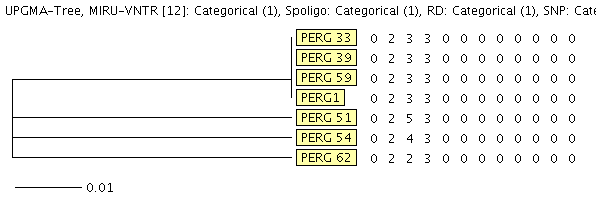 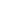 Figura 1 – Dendograma obtido para três loci do método MIRU-VNTR de sete isolados clínicos do Mycobacterium tuberculosis.4 CONSIDERAÇÕES FINAISOs resultados parciais com três loci ainda não permitem concluir se existe uma dispersão clonal do Mycobacterium tuberculosis na população carcerária estudada, o qual somente poderá ser corroborado com a realização dos 12 loci.REFERÊNCIASFournet, N.; Sanchez, A.; Massari, V. Development and evaluation of tuberculosis screening scores in Brazilian prisons. Public Health, v. 120, p. 976-983, 2006.Menezes, R. P. O. Projeto de implantação de controle da tuberculose nas instituições penais do município de Salvador/BA. Boletim de Pneumologia Sanitária, v. 10, n. 2, p. 35-40, 2002.Stuckler, D.; Basu, S.; Mckee, M.; King, L. Mass incarceration can explain population increases in TB and multidrug-resistant TB in European and central Asian countries. PNAS, v. 105, n. 36, p. 13280-13285, 2008.Valença, M. S.; Rocha, J. Z.; Ramis, I. B. Improving tuberculosis control through academic and health care system partnership. Revista da Sociedade Brasileira de Medicina Tropical, v. 45, n. 4, p. 491-495, 2012.Supply, P.; Lesjean, S.; Savine, E.; Kremer, K.; van Soolingen, D.; Locht, C. Automated high-throughput genotyping for study of global epidemiology of Mycobacterium tuberculosis based on mycobacterial interspersed repetitive units.   Journal of Clinical Microbiology, v. 39, n. 10, p. 3563-3571, 2001.